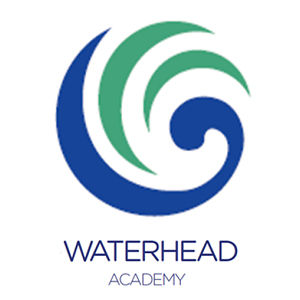 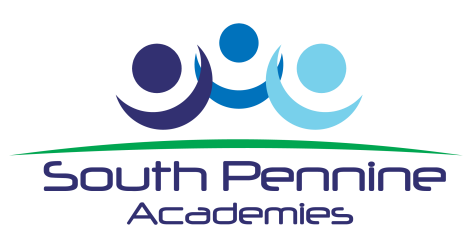 Waterhead Academy, Oldham,Part of South Pennine Academies requires a;Teacher of Mathematics Salary MPS/UPS depending on experience(£24,370 to £41,491)Start Date September 2020 or as soon as possible Looking for a new challenge?Looking to build your career in an Outstanding Multi Academies Trust?Looking for an employer with excellent benefits including a staff wellbeing package and free gym?  This is an exciting opportunity for an enthusiastic teacher who is passionate about Mathematics.  The post holder will be an integral part of a team dedicated to delivering excellence.The Academy is committed to safeguarding and promoting the welfare of all students and staff must share this commitment. Appointment is subject to a satisfactory enhanced Disclosure & Barring service check and the Academy’s Safer Recruitment policy and procedures. Please note two references will be taken up prior to the interview process, please ensure your referees are prepared and aware of your application.Applications can be made via TES or by visiting South Pennine Academies website www.southpennineacademies.org or the Waterhead Academy website www.waterheadacademy.co.uk.     Closing Date: 12 noon on Monday 24th February 2020 Interview Date: 27th and 28th February 2020 Interviews to be held at Waterhead Academy, Huddersfield Road, Oldham, OL4 3NY  